SÔI NỔI HỘI THI GIÁO VIÊN GIỎI CẤP TRƯỜNGNhân dịp kỉ niệm 37 năm Ngày Nhà giáo Việt Nam 20-11, trường Tiểu học Thanh Am đã phát động phong trào thi đua “Dạy tốt - Học tốt” qua hội thi giáo viên dạy giỏi cấp trường. Đây là một hoạt động lớn của nhà trường trong việc thực hiện nhiệm vụ năm học 2019 - 2020 nhằm nâng cao chất lượng dạy học cho đội ngũ giáo viên. Phong trào vừa phát động đã nhanh chóng được tập thể giáo viên hưởng ứng nhiệt tình. Các tiết dạy đều chuẩn bị chu đáo, kĩ lưỡng, sử dụng phương pháp mới một cách linh hoạt, sáng tạo, thể hiện sự đổi mới phương pháp giảng dạy một cách rõ rệt. Học sinh trong giờ học tích cực tham gia xây dựng bài, chủ động tiếp thu kiến thức. Trong những tiết hội giảng các cô giáo đã vận dụng phương pháp giảng dạy mới, truyền thụ kiến thức một cách nhẹ nhàng mà hiệu quả. Đây là một cơ hội tốt để giáo viên của trường được trau dồi chuyên môn, học hỏi kinh nghiệm, lĩnh hội những phương pháp dạy học mới, học sinh được tích cực, chủ động và sáng tạo. Mỗi tiết dạy, các cô giáo đều thiết kế với các hình thức và phương pháp dạy học thật phong phú nhằm lôi cuốn học sinh học tập, phát huy được tính tích cực, chủ động,sáng tạo của học sinh, giúp học sinh hứng thú và say mê khi tham gia các tiết học. Qua đó rèn cho các em kĩ năng vận dụng kiến thức vào cuộc sống, năng lực tự học và hợp tác nhóm. Hội thi giáo viên dạy giỏi cấp trường năm học 2019 – 2020 của Trường Tiểu học Thanh Am đã thành công tốt đẹp. Hội thi đã diễn ra một cách khách quan, nghiêm túc, chất lượng, đúng quy định và thời gian dự định. Giáo viên tham gia dự thi đã thể hiện sự cố gắng và quyết tâm cao, thể hiện được tài năng sư phạm, trình độ chuyên môn, sáng tạo, tự tin trong giảng dạy, đam mê nghề nghiệp, không ngừng phấn đấu để nâng cao tay nghề. Những giáo viên được vinh danh công nhận trong hội thi giáo viên dạy giỏi cấp trường lần này thực sự là những bông hoa tươi thắm về năng lực và trí tuệ. Tiêu biểu là: Cô giáo Lương Thị Trà Giang (GV Âm nhạc) đạt giải Nhất. Cô giáo Lê Thị Thu (GV Tiếng Anh), cô giáo Lê Thị Hương (GVCN 1A1) đạt  giải Nhì. Cô giáo Nguyễn Hồng Nhung( GVCN 5A2), cô giáo Nguyễn Thanh Thủy( GVCN 2A2) đạt giải Ba.Hình ảnh về Hội thi Giáo viên giỏi cấp trường năm học 2019-2020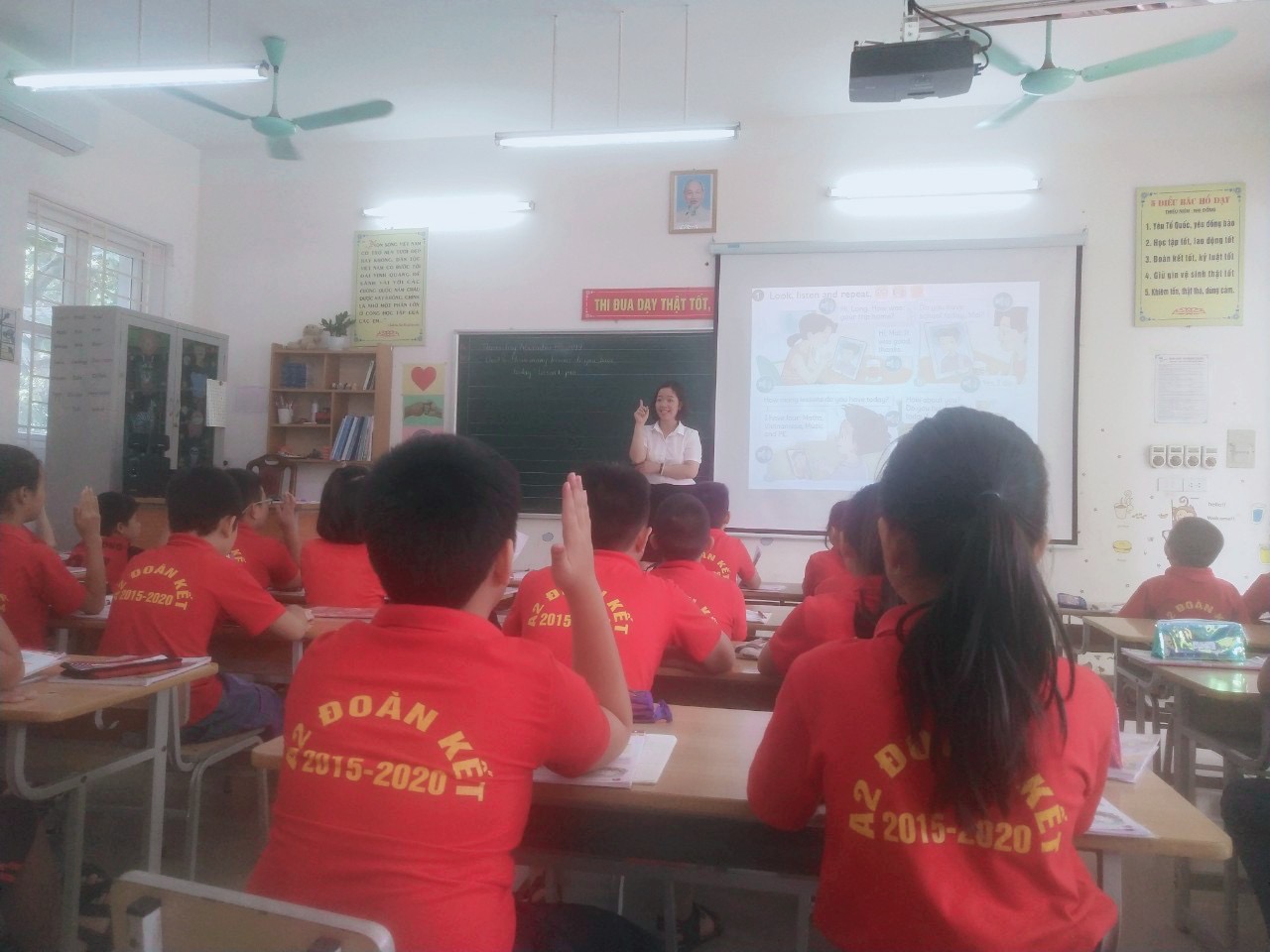 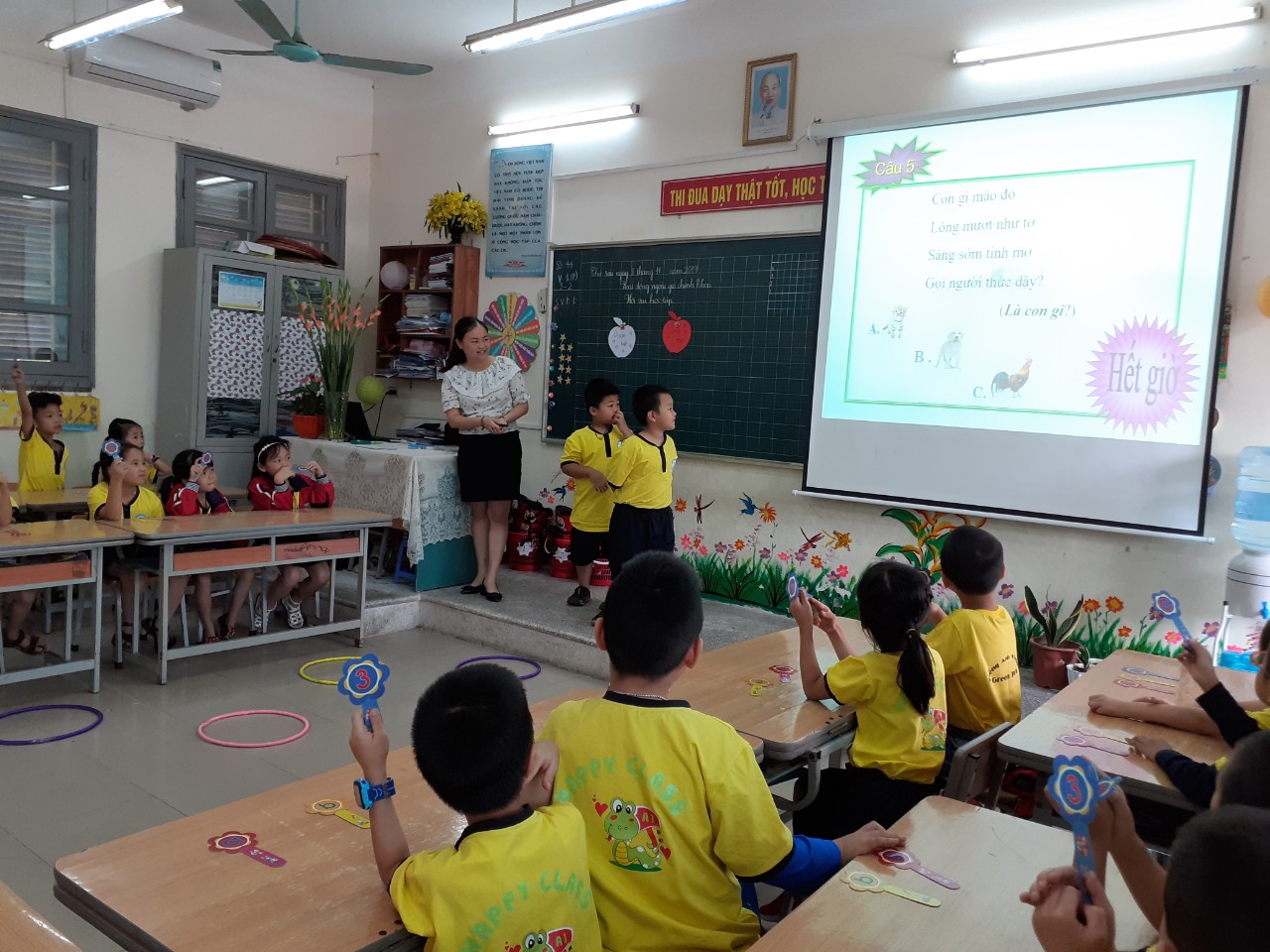 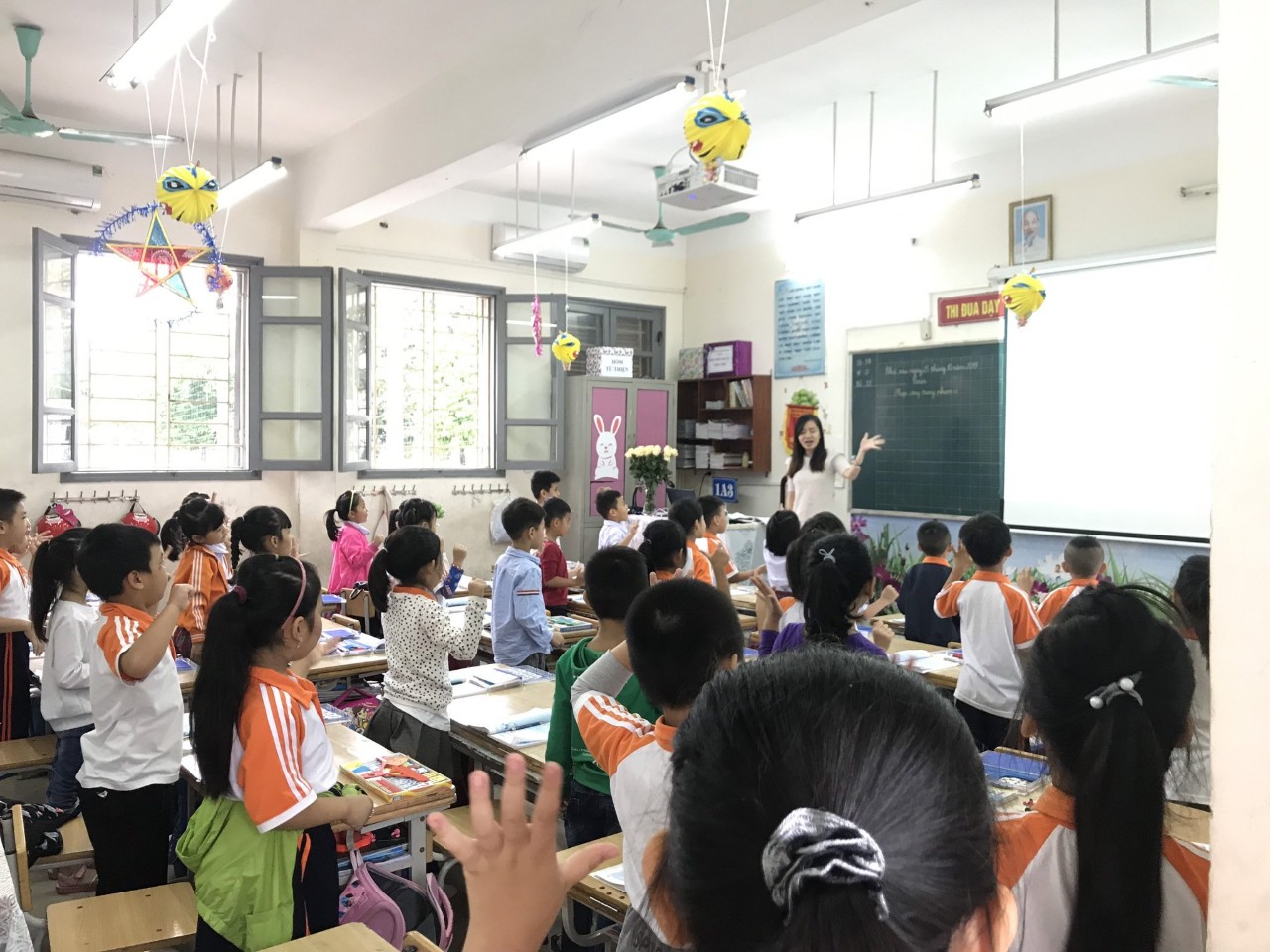 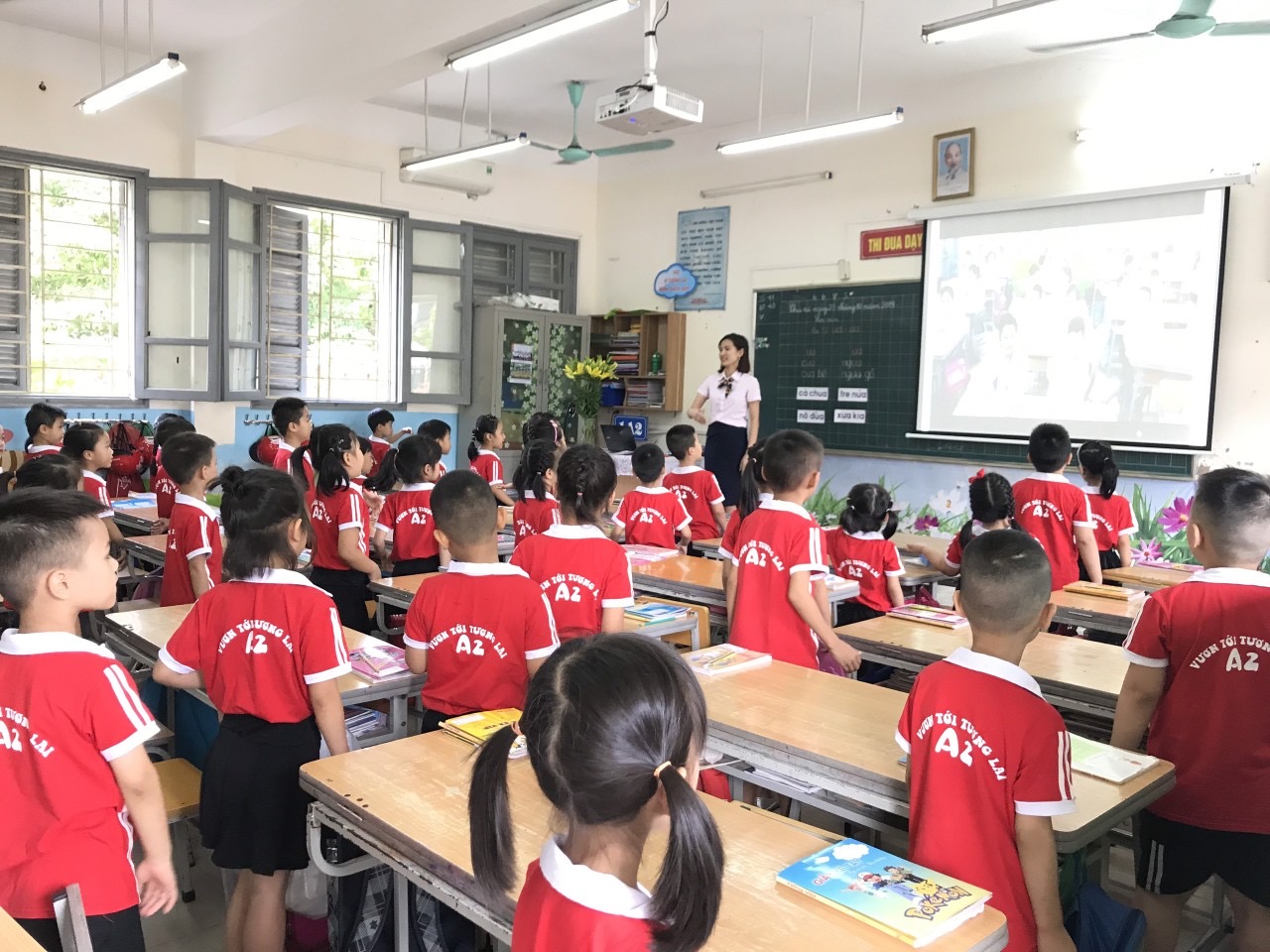 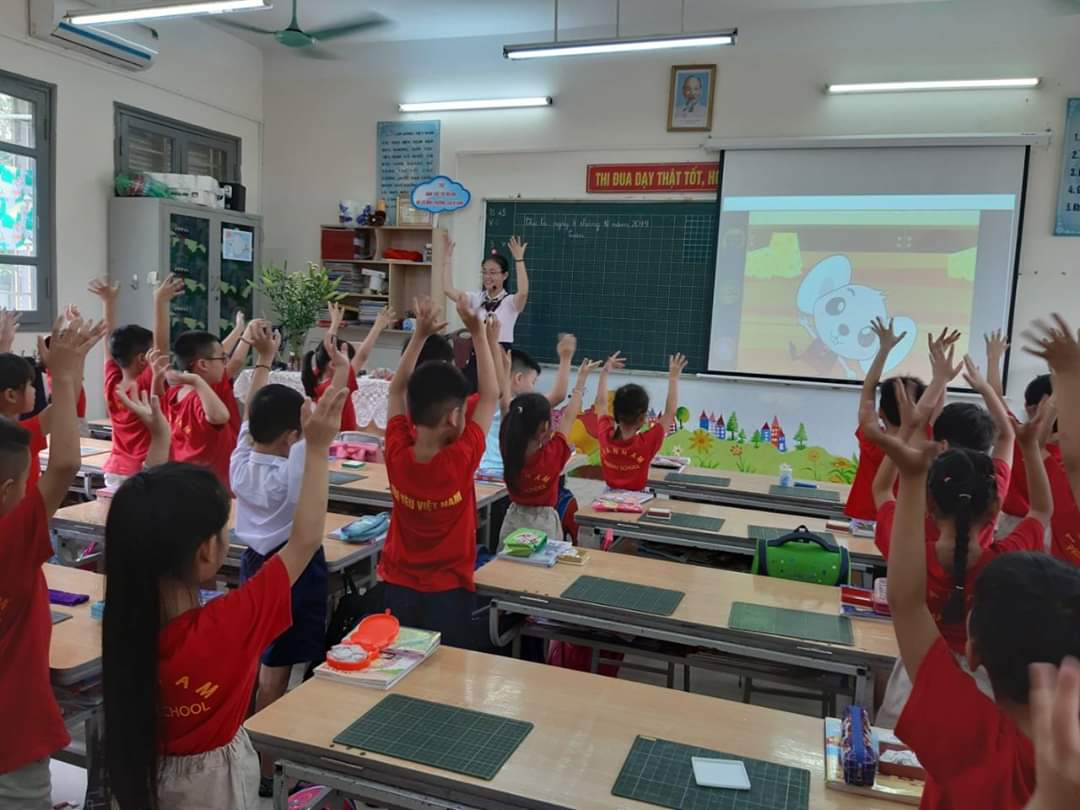 